StressHow stressed did you feel this past week?0 – not at all10 – felt I couldn’t cope with anything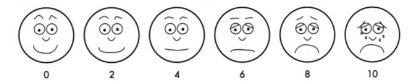 Child/ YP BehaviourHow difficult did you find your child’s behaviour this week?0 – not at all10 – affected everythingWere there any reasons for your scores above; tough week, kids difficult, anything else/ any other comments?Did you share what you learned with anyone outside the group this week?  YES  NODid this week’s session bring up any past experiences that you found difficult to cope with? YES NOIf you feel you need a bit of support with this, please speak to one of the group leaders.